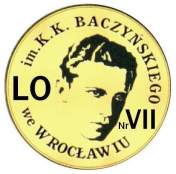 WYMAGANIA EDUKACYJNE Z CHEMII NIEZBĘDNE DO UZYSKANIA PRZEZ UCZNIAPOSZCZEGÓLNYCH ŚRÓDROCZNYCH I ROCZNYCH OCEN KLASYFIKACYJNYCH WYNIKAJĄCYCH 
Z REALIZOWANEGO PROGRAMU NAUCZANIAChemia. Liceum i technikum. Zakres podstawa. R.M. Janiuk, wyd. WSiP(LICEUM 4-LETNIE)ZAKRES PODSTAWOWY  - KLASY3Szczegółowe wymagania edukacyjne dla klasy 3E, 3G, 3HSzczegółowe wymagania edukacyjne dla klasy 3E, 3G, 3HSzczegółowe wymagania edukacyjne dla klasy 3E, 3G, 3HSzczegółowe wymagania edukacyjne dla klasy 3E, 3G, 3HSzczegółowe wymagania edukacyjne dla klasy 3E, 3G, 3HSzczegółowe wymagania edukacyjne dla klasy 3E, 3G, 3HSzczegółowe wymagania edukacyjne dla klasy 3E, 3G, 3HSzczegółowe wymagania edukacyjne dla klasy 3E, 3G, 3HSzczegółowe wymagania edukacyjne dla klasy 3E, 3G, 3HOcenę niedostateczną otrzymuje uczeń, który nie spełnia wymagań edukacyjnych niezbędnych do uzyskania oceny dopuszczającej.Ocenę celującą otrzymuje uczeń, które ze wszystkich form sprawdzania wiedzy i umiejętności uzyskał 100% możliwych do zdobycia punktówOcenę niedostateczną otrzymuje uczeń, który nie spełnia wymagań edukacyjnych niezbędnych do uzyskania oceny dopuszczającej.Ocenę celującą otrzymuje uczeń, które ze wszystkich form sprawdzania wiedzy i umiejętności uzyskał 100% możliwych do zdobycia punktówOcenę niedostateczną otrzymuje uczeń, który nie spełnia wymagań edukacyjnych niezbędnych do uzyskania oceny dopuszczającej.Ocenę celującą otrzymuje uczeń, które ze wszystkich form sprawdzania wiedzy i umiejętności uzyskał 100% możliwych do zdobycia punktówOcenę niedostateczną otrzymuje uczeń, który nie spełnia wymagań edukacyjnych niezbędnych do uzyskania oceny dopuszczającej.Ocenę celującą otrzymuje uczeń, które ze wszystkich form sprawdzania wiedzy i umiejętności uzyskał 100% możliwych do zdobycia punktówOcenę niedostateczną otrzymuje uczeń, który nie spełnia wymagań edukacyjnych niezbędnych do uzyskania oceny dopuszczającej.Ocenę celującą otrzymuje uczeń, które ze wszystkich form sprawdzania wiedzy i umiejętności uzyskał 100% możliwych do zdobycia punktówOcenę niedostateczną otrzymuje uczeń, który nie spełnia wymagań edukacyjnych niezbędnych do uzyskania oceny dopuszczającej.Ocenę celującą otrzymuje uczeń, które ze wszystkich form sprawdzania wiedzy i umiejętności uzyskał 100% możliwych do zdobycia punktówOcenę niedostateczną otrzymuje uczeń, który nie spełnia wymagań edukacyjnych niezbędnych do uzyskania oceny dopuszczającej.Ocenę celującą otrzymuje uczeń, które ze wszystkich form sprawdzania wiedzy i umiejętności uzyskał 100% możliwych do zdobycia punktówOcenę niedostateczną otrzymuje uczeń, który nie spełnia wymagań edukacyjnych niezbędnych do uzyskania oceny dopuszczającej.Ocenę celującą otrzymuje uczeń, które ze wszystkich form sprawdzania wiedzy i umiejętności uzyskał 100% możliwych do zdobycia punktówOcenę niedostateczną otrzymuje uczeń, który nie spełnia wymagań edukacyjnych niezbędnych do uzyskania oceny dopuszczającej.Ocenę celującą otrzymuje uczeń, które ze wszystkich form sprawdzania wiedzy i umiejętności uzyskał 100% możliwych do zdobycia punktów[1][2][2][3][3][4][4][5][5]Wymagania edukacyjne niezbędne do uzyskania oceny dopuszczającej[1]Wymagania edukacyjne niezbędne do uzyskania oceny dostatecznej[1] + [2]Wymagania edukacyjne niezbędne do uzyskania oceny dostatecznej[1] + [2]Wymagania edukacyjne niezbędne do uzyskania oceny dobrej[1]+[2]+[3]Wymagania edukacyjne niezbędne do uzyskania oceny dobrej[1]+[2]+[3]Wymagania edukacyjne niezbędne do uzyskania oceny bardzo dobrej[1]+[2][3]+[4]Wymagania edukacyjne niezbędne do uzyskania oceny bardzo dobrej[1]+[2][3]+[4]Wymagania edukacyjne niezbędne do uzyskania oceny celującej[1]+[2]+[3]+[4]+[5]Wymagania edukacyjne niezbędne do uzyskania oceny celującej[1]+[2]+[3]+[4]+[5]ZWIĄZKI ORGANICZNE O ZNACZENIU BIOLOGICZNYMZWIĄZKI ORGANICZNE O ZNACZENIU BIOLOGICZNYMZWIĄZKI ORGANICZNE O ZNACZENIU BIOLOGICZNYMZWIĄZKI ORGANICZNE O ZNACZENIU BIOLOGICZNYMZWIĄZKI ORGANICZNE O ZNACZENIU BIOLOGICZNYMZWIĄZKI ORGANICZNE O ZNACZENIU BIOLOGICZNYMZWIĄZKI ORGANICZNE O ZNACZENIU BIOLOGICZNYMZWIĄZKI ORGANICZNE O ZNACZENIU BIOLOGICZNYMZWIĄZKI ORGANICZNE O ZNACZENIU BIOLOGICZNYMpodaje definicję tłuszczówzapisuje wzór ogólny tłuszczówpodaje klasyfikację tłuszczów ze względu na pochodzenie oraz budowęwykazuje różnice w budowie tłuszczów zwierzęcych i roślinnychomawia rozpuszczalność tłuszczów w wodzie i rozpuszczalnikach organicznychwykazuje różnice w stanie skupienia tłuszczów w zależności od budowy wymienia zastosowania tłuszczówzapisuje wzory półstrukturalne tłuszczów, których reszty kwasów karboksylowych są jednakowezapisuje równania reakcji hydrolizy tłuszczów (których reszty kwasów karboksylowych są jednakowe) w środowiskach kwasowym i zasadowym podaje nazwy produktów reakcji hydrolizy tłuszczów (których reszty kwasów karboksylowych są jednakowe) w środowiskach kwasowym i zasadowymopisuje sposób, w jaki można odróżnić tłuszcze nasycone od nienasyconychomawia podstawowe funkcje biologiczne tłuszczów wymienia skutki nadmiernego spożywania tłuszczów podaje pochodzenie oraz występowanie tłuszczów nasyconych i nienasyconych zapisuje wzory półstrukturalne tłuszczów, których reszty kwasów karboksylowych są jednakowezapisuje równania reakcji hydrolizy tłuszczów (których reszty kwasów karboksylowych są jednakowe) w środowiskach kwasowym i zasadowym podaje nazwy produktów reakcji hydrolizy tłuszczów (których reszty kwasów karboksylowych są jednakowe) w środowiskach kwasowym i zasadowymopisuje sposób, w jaki można odróżnić tłuszcze nasycone od nienasyconychomawia podstawowe funkcje biologiczne tłuszczów wymienia skutki nadmiernego spożywania tłuszczów podaje pochodzenie oraz występowanie tłuszczów nasyconych i nienasyconych zapisuje wzory półstrukturalne tłuszczów, których reszty kwasów karboksylowych są różnetworzy nazwy tłuszczów, których cząsteczki zawierają jednakowe reszty kwasów karboksylowych opisuje laboratoryjny sposób otrzymywania mydeł z tłuszczówzapisuje równania reakcji opisujące proces utwardzania tłuszczów wykazuje przyczyny powstawania różnych produktów kwasowej i zasadowej hydrolizy tłuszczów zapisuje równania reakcji tłuszczów nienasyconych z wodą bromowąpodaje zasady właściwego udziału tłuszczów w dieciezapisuje wzory półstrukturalne tłuszczów, których reszty kwasów karboksylowych są różnetworzy nazwy tłuszczów, których cząsteczki zawierają jednakowe reszty kwasów karboksylowych opisuje laboratoryjny sposób otrzymywania mydeł z tłuszczówzapisuje równania reakcji opisujące proces utwardzania tłuszczów wykazuje przyczyny powstawania różnych produktów kwasowej i zasadowej hydrolizy tłuszczów zapisuje równania reakcji tłuszczów nienasyconych z wodą bromowąpodaje zasady właściwego udziału tłuszczów w dieciezapisuje równania reakcji hydrolizy tłuszczów (których reszty kwasów karboksylowych są różne) w środowiskach kwasowym i zasadowym wyjaśnia, na czym polega proces utwardzania tłuszczówwyjaśnia, dlaczego do smażenia nie należy używać masła oraz wielokrotnie tego samego olejuzapisuje równania reakcji hydrolizy tłuszczów (których reszty kwasów karboksylowych są różne) w środowiskach kwasowym i zasadowym wyjaśnia, na czym polega proces utwardzania tłuszczówwyjaśnia, dlaczego do smażenia nie należy używać masła oraz wielokrotnie tego samego olejurozwiązuje zadania stechiometryczne na podstawie równań reakcji: hydrolizy (w środowiskach kwasowym i zasadowym), uwodornienia oraz bromowania tłuszczówopisuje różnice w budowie tłuszczów cis- i trans-wyszukuje i prezentuje informacje na temat lipidów (w tym cholesterolu) o znaczeniu biologicznymrozwiązuje zadania stechiometryczne na podstawie równań reakcji: hydrolizy (w środowiskach kwasowym i zasadowym), uwodornienia oraz bromowania tłuszczówopisuje różnice w budowie tłuszczów cis- i trans-wyszukuje i prezentuje informacje na temat lipidów (w tym cholesterolu) o znaczeniu biologicznymklasyfikuje cukry wg stopnia złożoności strukturydefiniuje pojęcia: aldoza, ketoza, pentoza, heksoza podaje występowanie cukrów prostych w przyrodzieomawia znaczenie biologiczne glukozywymienia zastosowania glukozywyjaśnia pochodzenie nazwy „węglowodany”zapisuje wzory łańcuchowe glukozy i fruktozy w projekcji Fischera przyporządkowuje nazwy do podanych wzorów glukozy, fruktozy, rybozy, 2-deoksyrybozy wykazuje, że cukry proste należą do polihydroksyaldehydów lub polihydroksyketonówomawia właściwości fizyczne glukozy i fruktozy zapisuje równanie reakcji wytwarzania glukozywyjaśnia pochodzenie nazwy „węglowodany”zapisuje wzory łańcuchowe glukozy i fruktozy w projekcji Fischera przyporządkowuje nazwy do podanych wzorów glukozy, fruktozy, rybozy, 2-deoksyrybozy wykazuje, że cukry proste należą do polihydroksyaldehydów lub polihydroksyketonówomawia właściwości fizyczne glukozy i fruktozy zapisuje równanie reakcji wytwarzania glukozyopisuje doświadczalny sposób wykazania redukujących właściwości cukrów prostychzapisuje schemat reakcji cukrów prostych z odczynnikami Tollensa i Trommeraopisuje sposób, w jaki można odróżnić glukozę od fruktozyzapisuje równanie reakcji glukozy z tlenem zachodzącej w procesie oddychania komórkowegozapisuje równanie reakcji fermentacji alkoholowej glukozyopisuje doświadczalny sposób wykazania redukujących właściwości cukrów prostychzapisuje schemat reakcji cukrów prostych z odczynnikami Tollensa i Trommeraopisuje sposób, w jaki można odróżnić glukozę od fruktozyzapisuje równanie reakcji glukozy z tlenem zachodzącej w procesie oddychania komórkowegozapisuje równanie reakcji fermentacji alkoholowej glukozyzapisuje wzory pierścieniowe glukozy, fruktozy, rybozy oraz 2-deoksyrybozy w projekcji Hawortha (odmiany α i β) na podstawie ich wzorów łańcuchowychwyjaśnia, dlaczego fruktoza wykazuje właściwości redukujące zapisuje równanie reakcji glukozy z wodą bromową zapisuje wzory pierścieniowe glukozy, fruktozy, rybozy oraz 2-deoksyrybozy w projekcji Hawortha (odmiany α i β) na podstawie ich wzorów łańcuchowychwyjaśnia, dlaczego fruktoza wykazuje właściwości redukujące zapisuje równanie reakcji glukozy z wodą bromową zapisuje wzory łańcuchowe cukrów prostych na podstawie ich wzorów w projekcji Hawortha (odmiany α i β) zapisuje równania reakcji cukrów prostych z kwasami karboksylowymi i kwasem fosforowym(V)rozwiązuje zadania stechiometryczne na podstawie równań reakcji: cukrów prostych z odczynnikami Tollensa i Trommera, glukozy z wodą bromową oraz fermentacji glukozywyszukuje i prezentuje informacje na temat budowy i funkcji biologicznych nukleozydów i nukleotydówzapisuje wzory łańcuchowe cukrów prostych na podstawie ich wzorów w projekcji Hawortha (odmiany α i β) zapisuje równania reakcji cukrów prostych z kwasami karboksylowymi i kwasem fosforowym(V)rozwiązuje zadania stechiometryczne na podstawie równań reakcji: cukrów prostych z odczynnikami Tollensa i Trommera, glukozy z wodą bromową oraz fermentacji glukozywyszukuje i prezentuje informacje na temat budowy i funkcji biologicznych nukleozydów i nukleotydówprzyporządkowuje nazwy do podanych wzorów sacharozy i maltozypodaje występowanie sacharozyomawia otrzymywanie sacharozyomawia właściwości fizyczne dwucukrówwymienia zastosowania sacharozywskazuje podstawowe elementy budowy cząsteczek dwucukrów na przykładzie sacharozy i maltozy (wiązanie O-glikozydowe) z uwzględnieniem form α i β reszt cukrów prostychopisuje doświadczalny sposób przekształcania sacharozy w cukry prostezapisuje schemat reakcji hydrolizy sacharozy i maltozywskazuje podstawowe elementy budowy cząsteczek dwucukrów na przykładzie sacharozy i maltozy (wiązanie O-glikozydowe) z uwzględnieniem form α i β reszt cukrów prostychopisuje doświadczalny sposób przekształcania sacharozy w cukry prostezapisuje schemat reakcji hydrolizy sacharozy i maltozypodaje występowanie maltozy, laktozy i celobiozyopisuje doświadczalny sposób wykazania właściwości redukujących (lub ich brak) na przykładzie sacharozy i maltozywyjaśnia, dlaczego maltoza wykazuje właściwości redukujące, a sacharoza ich nie wykazuje podaje występowanie maltozy, laktozy i celobiozyopisuje doświadczalny sposób wykazania właściwości redukujących (lub ich brak) na przykładzie sacharozy i maltozywyjaśnia, dlaczego maltoza wykazuje właściwości redukujące, a sacharoza ich nie wykazuje wnioskuje o właściwościach redukujących (lub ich braku) laktozy i celobiozy na podstawie ich wzorówzapisuje równanie reakcji hydrolizy sacharozy i maltozy w środowisku kwasowym (posługując się wzorami w projekcji Hawortha)wymienia zastosowania maltozy i laktozyopisuje przebieg procesu karmelizacjiwnioskuje o właściwościach redukujących (lub ich braku) laktozy i celobiozy na podstawie ich wzorówzapisuje równanie reakcji hydrolizy sacharozy i maltozy w środowisku kwasowym (posługując się wzorami w projekcji Hawortha)wymienia zastosowania maltozy i laktozyopisuje przebieg procesu karmelizacjiopisuje sposób powstawania cukru inwertowanegorozwiązuje zadania stechiometryczne na podstawie równań reakcji hydrolizy sacharozy i maltozywyszukuje i prezentuje informacje na temat trehalozy – występowanie i zastosowaniaopisuje sposób powstawania cukru inwertowanegorozwiązuje zadania stechiometryczne na podstawie równań reakcji hydrolizy sacharozy i maltozywyszukuje i prezentuje informacje na temat trehalozy – występowanie i zastosowaniawskazuje podstawowe elementy budowy cząsteczek wielocukrów na przykładzie skrobi i celulozy (wiązania O-glikozydowe) omawia właściwości fizyczne skrobi i celulozypodaje występowanie skrobi i celulozywymienia zastosowania skrobi i celulozyopisuje przebieg reakcji hydrolizy skrobiopisuje doświadczalny sposób wykrywania skrobi omawia znaczenie biologiczne skrobi i celulozy opisuje przebieg reakcji hydrolizy skrobiopisuje doświadczalny sposób wykrywania skrobi omawia znaczenie biologiczne skrobi i celulozy wykazuje różnicę w budowie amylozy i amylopektyny zapisuje schemat reakcji hydrolizy skrobi omawia proces hydrolizy celulozyopisuje doświadczalny sposób wykazania braku właściwości redukujących wielocukrówwykazuje różnicę w budowie amylozy i amylopektyny zapisuje schemat reakcji hydrolizy skrobi omawia proces hydrolizy celulozyopisuje doświadczalny sposób wykazania braku właściwości redukujących wielocukrówpodaje występowanie glikogenu opisuje doświadczalny sposób wykazania redukujących właściwości produktów hydrolizy wielocukrówzapisuje równanie reakcji hydrolizy celulozy w środowisku kwasowym przy założeniu, że jedynym produktem jest cukier prostywyjaśnia, dlaczego wielocukry nie wykazują właściwości redukującychpodaje występowanie glikogenu opisuje doświadczalny sposób wykazania redukujących właściwości produktów hydrolizy wielocukrówzapisuje równanie reakcji hydrolizy celulozy w środowisku kwasowym przy założeniu, że jedynym produktem jest cukier prostywyjaśnia, dlaczego wielocukry nie wykazują właściwości redukującychrozwiązuje zadania stechiometryczne na podstawie równania reakcji hydrolizy skrobiprojektuje doświadczenia pozwalające na wykrycie bądź odróżnienie wybranych cukrów prostych, dwucukrów i wielocukrówwyszukuje i prezentuje informacje na temat chitozanu – otrzymywanie i zastosowaniarozwiązuje zadania stechiometryczne na podstawie równania reakcji hydrolizy skrobiprojektuje doświadczenia pozwalające na wykrycie bądź odróżnienie wybranych cukrów prostych, dwucukrów i wielocukrówwyszukuje i prezentuje informacje na temat chitozanu – otrzymywanie i zastosowaniapodaje definicję aminokwasówpodaje wzór ogólny aminokwasówomawia właściwości fizyczne aminokwasówpodaje definicję peptydówklasyfikuje aminokwasy białkowe w zależności od liczby grup funkcyjnych o danym charakterze podaje wzór wiązania peptydowego zapisuje równania reakcji kondensacji dwóch cząsteczek aminokwasów o podanych wzorachwskazuje wiązanie peptydowe w cząsteczce dipeptydu opisuje doświadczalny sposób wykazania właściwości amfoterycznych aminokwasówzapisuje wzory dipeptydów z użyciem ich symboliklasyfikuje aminokwasy białkowe w zależności od liczby grup funkcyjnych o danym charakterze podaje wzór wiązania peptydowego zapisuje równania reakcji kondensacji dwóch cząsteczek aminokwasów o podanych wzorachwskazuje wiązanie peptydowe w cząsteczce dipeptydu opisuje doświadczalny sposób wykazania właściwości amfoterycznych aminokwasówzapisuje wzory dipeptydów z użyciem ich symbolipodaje wzór ogólny aminokwasów białkowych (α-aminokwasów) podaje przykłady (wzory i nazwy) aminokwasów obojętnych, kwasowych i zasadowychpodaje nazwę systematyczną aminokwasu na podstawie jego wzoruwyjaśnia mechanizm powstawania jonów obojnaczychomawia właściwości kwasowo-zasadowe aminokwasówpodaje wzór ogólny aminokwasów białkowych (α-aminokwasów) podaje przykłady (wzory i nazwy) aminokwasów obojętnych, kwasowych i zasadowychpodaje nazwę systematyczną aminokwasu na podstawie jego wzoruwyjaśnia mechanizm powstawania jonów obojnaczychomawia właściwości kwasowo-zasadowe aminokwasówklasyfikuje aminokwasy białkowe w zależności od możliwości ich syntezy przez organizm zapisuje równania reakcji pokazujące właściwości amfoteryczne aminokwasówpodaje podział peptydów w zależności od liczby reszt aminokwasowychklasyfikuje aminokwasy białkowe w zależności od możliwości ich syntezy przez organizm zapisuje równania reakcji pokazujące właściwości amfoteryczne aminokwasówpodaje podział peptydów w zależności od liczby reszt aminokwasowychzapisuje równania reakcji (w formie jonowej pełnej i jonowej skróconej) pokazujące właściwości amfoteryczne aminokwasów zapisuje wzory dowolnych polipeptydów z użyciem ich symboli rozwiązuje zadania stechiometryczne na podstawie równań reakcji kondensacji aminokwasówwyszukuje i prezentuje informacje na temat aminokwasów niebiałkowych (np. kwasu γ-aminomasłowego) – struktura i znaczenie zapisuje równania reakcji (w formie jonowej pełnej i jonowej skróconej) pokazujące właściwości amfoteryczne aminokwasów zapisuje wzory dowolnych polipeptydów z użyciem ich symboli rozwiązuje zadania stechiometryczne na podstawie równań reakcji kondensacji aminokwasówwyszukuje i prezentuje informacje na temat aminokwasów niebiałkowych (np. kwasu γ-aminomasłowego) – struktura i znaczenie podaje definicję białekomawia właściwości fizyczne białek (rozpuszczalność w wodzie i tworzenie koloidów)wymienia czynniki wywołujące denaturację białkaopisuje doświadczalny sposób wywołania procesu wysalania białkaopisuje doświadczalny sposób wywołania procesu denaturacji białkawymienia funkcje, jakie pełnią białka w organizmie (podaje przykłady odpowiednich białek)wymienia czynniki wywołujące wysalanie białkaopisuje doświadczalny sposób wywołania procesu wysalania białkaopisuje doświadczalny sposób wywołania procesu denaturacji białkawymienia funkcje, jakie pełnią białka w organizmie (podaje przykłady odpowiednich białek)wymienia czynniki wywołujące wysalanie białkawyjaśnia mechanizm procesu wysalania białka wykazuje różnicę między wysalaniem a denaturacją białkaprojektuje i przeprowadza doświadczenie pozwalające na identyfikację białek (reakcja biuretowa i reakcja ksantoproteinowa)wyjaśnia mechanizm procesu wysalania białka wykazuje różnicę między wysalaniem a denaturacją białkaprojektuje i przeprowadza doświadczenie pozwalające na identyfikację białek (reakcja biuretowa i reakcja ksantoproteinowa)zapisuje równania hydrolizy peptydów i podaje nazwy powstających aminokwasówwyjaśnia na podstawie analizy struktury łańcucha polipeptydowego, dlaczego białka ulegają reakcji ksantoproteinowejzapisuje równania hydrolizy peptydów i podaje nazwy powstających aminokwasówwyjaśnia na podstawie analizy struktury łańcucha polipeptydowego, dlaczego białka ulegają reakcji ksantoproteinowejzapisuje równanie reakcji kwasu azotowego(V) z fragmentem aromatycznym białkarozwiązuje zadania stechiometryczne na podstawie równania reakcji hydrolizy peptyduwyszukuje i prezentuje informacje na temat elektroforezy białek w aspekcie ich praktycznego znaczeniazapisuje równanie reakcji kwasu azotowego(V) z fragmentem aromatycznym białkarozwiązuje zadania stechiometryczne na podstawie równania reakcji hydrolizy peptyduwyszukuje i prezentuje informacje na temat elektroforezy białek w aspekcie ich praktycznego znaczeniaomawia strukturę pierwszorzędową białekomawia strukturę drugorzędową białek (α i β)omawia znacznie białek w diecie człowiekaomawia strukturę trzeciorzędową białekwymienia rodzaje wiązań i oddziaływań odpowiedzialnych za stabilizację poszczególnych struktur białekomawia funkcje biologiczne białekomawia strukturę trzeciorzędową białekwymienia rodzaje wiązań i oddziaływań odpowiedzialnych za stabilizację poszczególnych struktur białekomawia funkcje biologiczne białekzapisuje strukturę pierwszorzędową fragmentu białka zgodnie z podanym w kolejności wykazem aminokwasówomawia strukturę czwartorzędową białekwykazuje znaczenie wiązań wodorowych dla stabilizacji struktury drugorzędowej białek (α i β)zapisuje strukturę pierwszorzędową fragmentu białka zgodnie z podanym w kolejności wykazem aminokwasówomawia strukturę czwartorzędową białekwykazuje znaczenie wiązań wodorowych dla stabilizacji struktury drugorzędowej białek (α i β)opisuje mechanizm stabilizacji struktury trzeciorzędowej białka za pomocą poszczególnych wiązań i oddziaływańpodaje zmiany zachodzące w strukturze białka w wyniku denaturacjiopisuje mechanizm stabilizacji struktury trzeciorzędowej białka za pomocą poszczególnych wiązań i oddziaływańpodaje zmiany zachodzące w strukturze białka w wyniku denaturacjiopisuje budowę i funkcje biologiczne kolagenu i elastynywyszukuje i prezentuje informacje na temat przykładowych białek złożonych – struktura i znaczenie biologiczneopisuje budowę i funkcje biologiczne kolagenu i elastynywyszukuje i prezentuje informacje na temat przykładowych białek złożonych – struktura i znaczenie biologiczneCHEMIA W NASZYM ŻYCIUCHEMIA W NASZYM ŻYCIUCHEMIA W NASZYM ŻYCIUCHEMIA W NASZYM ŻYCIUCHEMIA W NASZYM ŻYCIUCHEMIA W NASZYM ŻYCIUCHEMIA W NASZYM ŻYCIUCHEMIA W NASZYM ŻYCIUwymienia główne działy chemiiwymienia podstawowe grupy produktów wytwarzanych przez przemysł chemicznywymienia najważniejsze gałęzie przemysłu chemicznego wymienia dyscypliny naukowe powiązane z naukami chemicznymiwykazuje pozytywny wpływ wyrobów przemysłu chemicznego na jakość życia człowiekawskazuje problemy i zagrożenia wynikające z niewłaściwego planowania i prowadzenia procesów chemicznychuzasadnia potrzebę rozwoju przemysłu chemicznegowskazuje problemy i zagrożenia wynikające z niewłaściwego planowania i prowadzenia procesów chemicznychuzasadnia potrzebę rozwoju przemysłu chemicznegowymienia i interpretuje zasady zielonej chemiiuzasadnia konieczność projektowania i wdrażania procesów chemicznych umożliwiających ograniczenie lub wyeliminowanie używania albo wytwarzania niebezpiecznych substancjiwyszukuje i prezentuje informacje na temat innowacyjnych produktów wytwarzanych przez polski przemysł chemicznywymienia i interpretuje zasady zielonej chemiiuzasadnia konieczność projektowania i wdrażania procesów chemicznych umożliwiających ograniczenie lub wyeliminowanie używania albo wytwarzania niebezpiecznych substancjiwyszukuje i prezentuje informacje na temat innowacyjnych produktów wytwarzanych przez polski przemysł chemicznywyszukuje i prezentuje informacje na temat ubiegłorocznych laureatów Nagrody Nobla z chemiiwyszukuje i prezentuje informacje na temat technologii wytwarzania wybranych produktów w zakładach chemicznych znajdujących się najbliżej miejsca zamieszkaniawyszukuje i prezentuje informacje na temat ubiegłorocznych laureatów Nagrody Nobla z chemiiwyszukuje i prezentuje informacje na temat technologii wytwarzania wybranych produktów w zakładach chemicznych znajdujących się najbliżej miejsca zamieszkaniapodaje definicję polimeruwykazuje różnice między tworzywami sztucznymi a polimerami klasyfikuje polimery ze względu na pochodzenieomawia podstawowe właściwości chemiczne i fizyczne polimerówpodaje nazwy pięciu polimerów i monomerówpodaje przykłady polimerów naturalnych, syntetycznych i półsyntetycznychklasyfikuje tworzywa sztuczne w zależności od ich właściwości (termoplasty, duroplasty, elastomery) podaje przykłady zastosowań tworzyw sztucznych w zależności od ich właściwości podaje przykłady zastosowań najważniejszych polimerów wchodzących w skład tworzyw sztucznych podaje definicję polimerów biodegradowalnych opisuje charakterystyczne właściwości polimerów biodegradowalnychzapisuje równania reakcji otrzymywania polimerów syntetycznych w reakcji polimeryzacji na podstawie podanego wzoru monomeru omawia podstawowe właściwości termoplastów, duroplastów i elastomerów opisuje laboratoryjny sposób identyfikacji polimerów z zastosowaniem analizy płomieniowej omawia znaczenie polimerów biodegradowalnych wymienia rodzaje dodatków pomocniczych stosowanych w tworzywach sztucznychomawia sposoby otrzymywania polimerów syntetycznych (polimeryzacja, polikondensacja)zapisuje równania reakcji otrzymywania polimerów syntetycznych w reakcji polimeryzacji na podstawie podanego wzoru monomeru omawia podstawowe właściwości termoplastów, duroplastów i elastomerów opisuje laboratoryjny sposób identyfikacji polimerów z zastosowaniem analizy płomieniowej omawia znaczenie polimerów biodegradowalnych wymienia rodzaje dodatków pomocniczych stosowanych w tworzywach sztucznychomawia sposoby otrzymywania polimerów syntetycznych (polimeryzacja, polikondensacja)opisuje wpływ dodatków pomocniczych na właściwości tworzyw sztucznych zapisuje równania reakcji depolimeryzacji polimeru na podstawie jego wzoru wyszukuje i prezentuje informacje na temat właściwości i zastosowań poliuretanówopisuje wpływ dodatków pomocniczych na właściwości tworzyw sztucznych zapisuje równania reakcji depolimeryzacji polimeru na podstawie jego wzoru wyszukuje i prezentuje informacje na temat właściwości i zastosowań poliuretanówwyszukuje i prezentuje informacje na temat otrzymywania poliuretanów (z uwzględnieniem procesu poliaddycji)  wyszukuje i prezentuje informacje na temat mechanizmu biodegradacji polimerów wyszukuje i prezentuje informacje na temat otrzymywania, właściwości i zastosowań kauczuków naturalnych i syntetycznychwyszukuje i prezentuje informacje na temat otrzymywania poliuretanów (z uwzględnieniem procesu poliaddycji)  wyszukuje i prezentuje informacje na temat mechanizmu biodegradacji polimerów wyszukuje i prezentuje informacje na temat otrzymywania, właściwości i zastosowań kauczuków naturalnych i syntetycznychpodaje podział włókienpodaje przykłady włókien naturalnychpodaje przykłady włókien sztucznychpodaje przykłady włókien syntetycznychpodaje podstawowe zasady użytkowania wyrobów z włókien różnego rodzajuomawia właściwości włókien naturalnychwymienia rośliny, z których otrzymuje się włókna celulozowepodaje sposób pozyskiwania wełny i jedwabiupodaje podstawową właściwość, którą musi mieć substancja, aby można było z niej wykonać włóknoopisuje budowę włókien celulozowychopisuje budowę włókien białkowychopisuje przebieg doświadczeń służących do identyfikacji włókien naturalnychwykazuje zależność właściwości włókien naturalnych od substancji wchodzących w ich skład opisuje sposób otrzymywania włókien sztucznychopisuje budowę włókien celulozowychopisuje budowę włókien białkowychopisuje przebieg doświadczeń służących do identyfikacji włókien naturalnychwykazuje zależność właściwości włókien naturalnych od substancji wchodzących w ich skład opisuje sposób otrzymywania włókien sztucznychwykazuje zależność zastosowania włókien syntetycznych od właściwości substancji wchodzących w ich skład opisuje przebieg doświadczeń służących do odróżniania jedwabiu naturalnego od sztucznegoopisuje zjawiska towarzyszące spalaniu włókien syntetycznych różnego rodzajuwykazuje zależność zastosowania włókien syntetycznych od właściwości substancji wchodzących w ich skład opisuje przebieg doświadczeń służących do odróżniania jedwabiu naturalnego od sztucznegoopisuje zjawiska towarzyszące spalaniu włókien syntetycznych różnego rodzajupodaje wzór ogólny poliamidówpodaje przykłady substratów do otrzymywania poliestrówwyszukuje i prezentuje informacje na temat właściwości włókien stosowanych do innych celów niż do wyrobu tkaninpodaje wzór ogólny poliamidówpodaje przykłady substratów do otrzymywania poliestrówwyszukuje i prezentuje informacje na temat właściwości włókien stosowanych do innych celów niż do wyrobu tkaninopisuje przebieg doświadczenia ukazującego oddziaływanie na siebie substancji o właściwościach polarnych i niepolarnych zaznacza fragmenty hydrofobowe i hydrofilowe we wzorach drobin substancji powierzchniowo czynnychpodaje przykłady produktów do usuwania brudu stosowanych w życiu codziennymwykazuje znaczenie, jakie ma czyszczenie i usuwanie zanieczyszczeń w życiu codziennymopisuje przebieg doświadczenia ukazującego oddziaływanie wody z mydłem (detergentem) na substancję polarnąpodaje podstawowe zasady doboru substancji czyszczącej w zależności od właściwości zanieczyszczeńwyjaśnia przyczyny różnego oddziaływania na siebie substancji o właściwościach polarnych i niepolarnychpodaje sposoby czyszczenia metali i biżuterii podaje przykłady substancji służących do wywabiania barwnych plampodaje zasady bezpiecznego stosowania środków do czyszczenia zawierających substancje szkodliwe i niebezpiecznewyjaśnia przyczyny różnego oddziaływania na siebie substancji o właściwościach polarnych i niepolarnychpodaje sposoby czyszczenia metali i biżuterii podaje przykłady substancji służących do wywabiania barwnych plampodaje zasady bezpiecznego stosowania środków do czyszczenia zawierających substancje szkodliwe i niebezpiecznewyjaśnia działanie substancji powierzchniowo czynnych w procesie usuwania zanieczyszczeńwyjaśnia, na czym polega wywabianie barwnych plamwyjaśnia zasadę działania preparatów do udrażniania odpływów kanalizacyjnychwymienia produkty stosowane do odkażania i dezynfekcjiwyjaśnia działanie substancji powierzchniowo czynnych w procesie usuwania zanieczyszczeńwyjaśnia, na czym polega wywabianie barwnych plamwyjaśnia zasadę działania preparatów do udrażniania odpływów kanalizacyjnychwymienia produkty stosowane do odkażania i dezynfekcjiwyjaśnia, dlaczego środków do usuwania kamienia z wyrobów ceramicznych nie można stosować do czyszczenia metaliopisuje wpływ różnych sposobów usuwania zanieczyszczeń na środowiskowyszukuje i prezentuje informacje na temat środków do czyszczenia nieszkodliwych dla środowiskawyjaśnia, dlaczego środków do usuwania kamienia z wyrobów ceramicznych nie można stosować do czyszczenia metaliopisuje wpływ różnych sposobów usuwania zanieczyszczeń na środowiskowyszukuje i prezentuje informacje na temat środków do czyszczenia nieszkodliwych dla środowiskapodaje podział kosmetyków ze względu na cel ich stosowaniaporównuje zjawiska zachodzące po dodaniu mydła i detergentu do wody twardej podaje definicję emulsjizapisuje równania reakcji zachodzących po dodaniu mydła do wody twardejopisuje czynności prowadzące do otrzymania emulsjiinterpretuje skrót SPF stosowany na etykietach przeciwsłonecznych preparatów ochronnychpodaje przykłady substancji stosowanych jako syntetyczne środki zapachowe w kosmetykachwyjaśnia przyczynę mniejszej efektywności mycia z użyciem mydła w wodzie twardejpodaje podział emulsji w zależności od substancji tworzących fazy rozpraszającą i rozproszonąpodaje zasady bezpiecznego stosowania kosmetyków w zależności od zawartych w nich substancjiwyjaśnia przyczynę mniejszej efektywności mycia z użyciem mydła w wodzie twardejpodaje podział emulsji w zależności od substancji tworzących fazy rozpraszającą i rozproszonąpodaje zasady bezpiecznego stosowania kosmetyków w zależności od zawartych w nich substancjiwyjaśnia rolę emulgatora w procesie otrzymywania emulsjipodaje przykłady substancji stosowanych jako filtry rozpraszające promieniowanie UVpodaje przykłady substancji stosowanych jako barwniki i pigmenty w kosmetykachpodaje przykłady substancji stosowanych w antyperspirantachwyjaśnia rolę emulgatora w procesie otrzymywania emulsjipodaje przykłady substancji stosowanych jako filtry rozpraszające promieniowanie UVpodaje przykłady substancji stosowanych jako barwniki i pigmenty w kosmetykachpodaje przykłady substancji stosowanych w antyperspirantachrozróżnia kremy kosmetyczne ze względu na rodzaj tworzących je emulsjiwyszukuje i prezentuje informacje na temat działania kosmetykówrozróżnia kremy kosmetyczne ze względu na rodzaj tworzących je emulsjiwyszukuje i prezentuje informacje na temat działania kosmetykówwymienia rodzaje fermentacji stosowanych podczas przetwarzania żywnościwymienia przetwory mleczne otrzymywane dzięki fermentacji mlekowejpodaje podstawowe sposoby przechowywania żywnościwymienia czynniki powodujące psucie się żywności wykazuje znaczenie fermentacji alkoholowej podczas wyrabiania ciasta i pieczenia chlebauzasadnia konieczność stosowania odpowiednich sposobów przechowywania żywnościwyjaśnia, dlaczego obniżenie temperatury wpływa pozytywnie na przechowywanie żywnościomawia przemiany chemiczne zachodzące podczas obróbki termicznej żywnościzapisuje równania reakcji chemicznych, które zachodzą podczas fermentacji alkoholowej, mlekowej i octowejwymienia sposoby konserwowania żywności polegające na zmniejszeniu w niej zawartości wodyomawia przemiany chemiczne zachodzące podczas obróbki termicznej żywnościzapisuje równania reakcji chemicznych, które zachodzą podczas fermentacji alkoholowej, mlekowej i octowejwymienia sposoby konserwowania żywności polegające na zmniejszeniu w niej zawartości wodywykazuje, na czym polega zastosowanie fermentacji mlekowej podczas przechowywania warzyw i owocówwykazuje różnice między dwoma sposobami podawania terminu przydatności żywności do spożyciawymienia substancje stosowane do konserwowania żywnościwykazuje, na czym polega zastosowanie fermentacji mlekowej podczas przechowywania warzyw i owocówwykazuje różnice między dwoma sposobami podawania terminu przydatności żywności do spożyciawymienia substancje stosowane do konserwowania żywnościzapisuje równania reakcji chemicznych zachodzących podczas psucia się żywnościpodaje, co oznacza skrót UHTwyszukuje i prezentuje informacje na temat substancji dodawanych do żywnościzapisuje równania reakcji chemicznych zachodzących podczas psucia się żywnościpodaje, co oznacza skrót UHTwyszukuje i prezentuje informacje na temat substancji dodawanych do żywnościopisuje, w jaki sposób chemia wpłynęła na rozwój medycynyklasyfikuje substancje lecznicze ze względu na ich pochodzenie wymienia przykładowe powszechnie stosowane substancje leczniczepodaje przykłady typowych oznaczeń w diagnostyce laboratoryjnejomawia znaczenie biologiczne witaminopisuje przebieg doświadczenia pokazującego hydrolizę kwasu acetylosalicylowegowymienia najważniejsze obszary działalności chemii medycznej i chemii lekówwyjaśnia, na czym polega lecznicze działanie węgla aktywnegowyjaśnia, na czym polega działanie leków zobojętniających kwas żołądkowyzapisuje równanie reakcji hydrolizy kwasu acetylosalicylowegozapisuje równanie reakcji ilustrujące proces zobojętniania kwasu żołądkowego np. wodorowęglanem soduwymienia najważniejsze obszary działalności chemii medycznej i chemii lekówwyjaśnia, na czym polega lecznicze działanie węgla aktywnegowyjaśnia, na czym polega działanie leków zobojętniających kwas żołądkowyzapisuje równanie reakcji hydrolizy kwasu acetylosalicylowegozapisuje równanie reakcji ilustrujące proces zobojętniania kwasu żołądkowego np. wodorowęglanem soduwykazuje różnice między awitaminozą, hipowitaminozą i hiperwitaminoząpodaje wybrane informacje dotyczące historii powszechnie stosowanych substancji leczniczych podaje przykłady zastosowania polimerów biomedycznychwykazuje różnice między awitaminozą, hipowitaminozą i hiperwitaminoząpodaje wybrane informacje dotyczące historii powszechnie stosowanych substancji leczniczych podaje przykłady zastosowania polimerów biomedycznychwyszukuje i prezentuje informacje na temat otrzymywania i zastosowania najnowszych leków (wprowadzonych do lecznictwa w XXI w.)wyszukuje i prezentuje informacje na temat otrzymywania i zastosowania najnowszych leków (wprowadzonych do lecznictwa w XXI w.)podaje czynniki wpływające na lecznicze i toksyczne właściwości substancjipodaje zasady dotyczące właściwego przyjmowania leków podaje przykłady substancji uzależniającychinterpretuje stwierdzenie Paracelsusa o dawce substancji wprowadzonej do organizmupodaje przykłady skutków ubocznych związanych z przyjmowaniem lekówuzasadnia, dlaczego należy zapoznać się z treścią ulotki lekówwymienia substancje toksyczne i rakotwórcze zawarte w dymie tytoniowympodaje, co oznacza skrót LDwykazuje na przykładach, w jaki sposób działa dana substancja na organizm w zależności od jej rozpuszczalności w wodzie lub tłuszczach, rozdrobnienia oraz sposobu przenikania do organizmu opisuje działanie fizjologiczne substancji zawartych w napojach, np. kofeiny i cukrów, na organizmpodaje, co oznacza skrót LDwykazuje na przykładach, w jaki sposób działa dana substancja na organizm w zależności od jej rozpuszczalności w wodzie lub tłuszczach, rozdrobnienia oraz sposobu przenikania do organizmu opisuje działanie fizjologiczne substancji zawartych w napojach, np. kofeiny i cukrów, na organizmpodaje przykłady konsekwencji wynikających z niewłaściwego przyjmowania leków wykazuje niebezpieczeństwa wynikające z zażywania substancji uzależniającychpodaje szacunkową wartość śmiertelnej dawki alkoholu etylowegopodaje przykłady konsekwencji wynikających z niewłaściwego przyjmowania leków wykazuje niebezpieczeństwa wynikające z zażywania substancji uzależniającychpodaje szacunkową wartość śmiertelnej dawki alkoholu etylowegowykazuje różnice między LD i LD50wyszukuje i prezentuje informacje na temat alkaloidówwykazuje różnice między LD i LD50wyszukuje i prezentuje informacje na temat alkaloidówpodaje podział substancji niebezpiecznychnazywa oznakowania substancji niebezpiecznychpodaje definicję substancji toksycznych oraz przykłady tych substancji spotykanych w życiu codziennympodaje definicję substancji rakotwórczych oraz przykłady tych substancji spotykanych w życiu codziennym podaje definicję substancji mutagennych oraz przykłady tych substancji spotykanych w życiu codziennympodaje definicję substancji drażniących oraz przykłady tych substancji spotykanych w życiu codziennympodaje definicję substancji uczulających oraz przykłady tych substancji spotykanych w życiu codziennympodaje definicje substancji palnej i substancji wybuchowej oraz przykłady tych substancji spotykanych w życiu codziennymrozpoznaje substancje niebezpieczne na podstawie ich oznakowania podaje przykłady zagrożeń wynikających z niewłaściwego posługiwania się substancjami palnymipodaje ogólne zasady udzielania pierwszej pomocy w sytuacji zatrucia doustnego, zatrucia za pośrednictwem dróg oddechowych, skażenia skóry i skażenia oczuwskazuje na zagrożenia zdrowia ludzi i środowiska wynikające z nierozważnego stosowania środków ochrony roślinwskazuje na zagrożenia związane z gazami powstającymi podczas spalania PVCpodaje przykłady zagrożeń wynikających z niewłaściwego posługiwania się substancjami toksycznymi, rakotwórczymi, mutagennymi, drażniącymi i uczulającymipodaje środki ochrony osobistej oraz środki ostrożności, które należy zachować podczas kontaktu z substancjami niebezpiecznymiwskazuje na zagrożenia związane z gazami powstającymi podczas spalania PVCpodaje przykłady zagrożeń wynikających z niewłaściwego posługiwania się substancjami toksycznymi, rakotwórczymi, mutagennymi, drażniącymi i uczulającymipodaje środki ochrony osobistej oraz środki ostrożności, które należy zachować podczas kontaktu z substancjami niebezpiecznymidefiniuje pojęcia granicy wybuchowości i temperatury samozapłonuwskazuje na zagrożenia związane z nieodpowiedzialnym wprowadzaniem odpadów chemicznych do środowiska wskazuje na zagrożenia związane z gazami powstającymi podczas spalania poliuretanów, poliamidów i gumydefiniuje pojęcia granicy wybuchowości i temperatury samozapłonuwskazuje na zagrożenia związane z nieodpowiedzialnym wprowadzaniem odpadów chemicznych do środowiska wskazuje na zagrożenia związane z gazami powstającymi podczas spalania poliuretanów, poliamidów i gumywyszukuje i prezentuje informacje na temat skażenia środowiska w Polsce w wyniku nieodpowiedzialnego postępowania z wybranymi substancjami niebezpiecznymi wyszukuje i prezentuje informacje na temat zatrucia ludzi w wyniku nieodpowiedzialnego postępowania z wybranymi substancjami niebezpiecznymiwyszukuje i prezentuje informacje na temat skażenia środowiska w Polsce w wyniku nieodpowiedzialnego postępowania z wybranymi substancjami niebezpiecznymi wyszukuje i prezentuje informacje na temat zatrucia ludzi w wyniku nieodpowiedzialnego postępowania z wybranymi substancjami niebezpiecznymipodaje przykłady niekorzystnego wpływu smogu na zdrowiepodaje podstawowe założenie zasady zrównoważonego rozwojupodaje przykłady działań w celu ochrony środowiska możliwych do zastosowania w życiu codziennympodaje główne źródła zanieczyszczeń będące efektem działalności człowieka opisuje rodzaje smogupodaje podział opakowań ze względu na materiał, z którego są wykonaneopisuje najważniejsze działania zmierzające do zmniejszenia zanieczyszczenia środowiskawykazuje, jak rozwój cywilizacji wpływa na zanieczyszczenie środowiskapodaje przykłady substancji zanieczyszczających powietrze podaje źródła zanieczyszczeń wody i glebyopisuje wady i zalety opakowań, biorąc pod uwagę ich walory użytkowe i wpływ na środowiskowykazuje, jak rozwój cywilizacji wpływa na zanieczyszczenie środowiskapodaje przykłady substancji zanieczyszczających powietrze podaje źródła zanieczyszczeń wody i glebyopisuje wady i zalety opakowań, biorąc pod uwagę ich walory użytkowe i wpływ na środowiskoopisuje mechanizmy powstawania smogów kwaśnego i fotochemicznegopodaje sposoby zagospodarowania różnych rodzajów opakowań jako odpadówproponuje sposoby ochrony środowiska przed zanieczyszczeniem i degradacją zgodnie z zasadami zrównoważonego rozwojuopisuje mechanizmy powstawania smogów kwaśnego i fotochemicznegopodaje sposoby zagospodarowania różnych rodzajów opakowań jako odpadówproponuje sposoby ochrony środowiska przed zanieczyszczeniem i degradacją zgodnie z zasadami zrównoważonego rozwojuwyszukuje i prezentuje informacje na temat genezy zasad zrównoważonego rozwojuocenia znaczenie zasad zrównoważonego rozwoju dla ochrony środowiskawyszukuje i prezentuje informacje na temat genezy zasad zrównoważonego rozwojuocenia znaczenie zasad zrównoważonego rozwoju dla ochrony środowiska